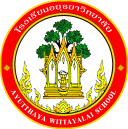 กิจกรรมโรงเรียนอยุธยาวิทยาลัย ปีการศึกษา 2562ชื่อกิจกรรม : FLD Online Magazine ความสอดคล้องกับยุทธศาสตร์ กลยุทธ์ และนโยบาย :ยุทธศาสตร์ชาติ 20 ปี (พ.ศ.2560-2579) ด้านที่ 3	ยุทธศาสตร์กระทรวงศึกษาธิการ ฉบับที่ 12 ปีการศึกษา 2560-2564  ข้อที่ 3	นโยบายของ สพฐ. ข้อที่ 2	ยุทธศาสตร์ สพม. เขต 3  ข้อที่ 2 และ 5เกณฑ์คุณภาพโรงเรียนมาตรฐานสากล ข้อที่ 1 	มาตรฐานการประกันคุณภาพภายใน  มาตรฐานที่ 1  กลยุทธ์ของโรงเรียนอยุธยาวิทยาลัย ปีการศึกษา 2562-2564 ข้อที่ 1	
โครงการหลักของโรงเรียน โครงการที่ 1 ตัวชี้วัดที่  1.3, 1.8 และ 1.9ลักษณะกิจกรรม :   กิจกรรมต่อเนื่อง   กิจกรรมใหม่	ชื่อผู้รับผิดชอบกิจกรรม : นายพงศธร แสนช่าง ,นางสาวณัฐณิชา ขาวบุบผา ,นางสาวมณีณดา แท่นมณี ,   นางสาวเจนนภา ทัสเตโมโต ,นางสาวสิเรียม แชหมื่อ และนายอดิศีกดิ์ นุชประยูรกลุ่มบริหารงานที่รับผิดชอบ : กลุ่มบริหารวิชาการ1.  หลักการและเหตุผล  ในปัจจุบันการนำเสนอข้อมูลสารสนเทศต่างๆ เป็นไปอย่างรวดเร็วผ่านสื่อสังคมออนไลน์ และผู้เรียนและคนในสังคมเริ่มหันมาสนใจวัฒนธรรมและภาษาต่างประเทศมากยิ่งขึ้น แต่มันมองข้ามการเรียนรู้ด้วยวิธีการนำเสนอแบบเดิม ด้วยเหตุนี้กลุ่มสาระการเรียนรู้ภาษาต่างประเทศ โรงเรียนอยุธยาวิทยาลัย จึงเล็งเห็นปัญญา และต้องการที่จะแก้ไขและพัฒนา โดยใช้ศาสตร์ในการใช้ภาษา รวมถึงการบูรณาการเทคโนโลยีต่างๆเข้ามา เพื่อสร้างกิจรรม FLD Online Magazine ขึ้น เพื่อนำเสนอข่าวสาร กิจกรรม ผลงานของครู และผู้เรียน รวมถึงความรู้เกี่ยวกับวัฒนธรรมและท้องถิ่นภายในจังหวัดพระนครศรีอยุธยา ซึ่งเป็นกิจกรรมที่ส่งเสริมให้ผู้เรียนได้มีการใช้ภาษาต่างประเทศทั้งหมด 4 ภาษาด้วยกัน ประกอบด้วย ภาษาอังกฤษ ภาษาญี่ปุ่น ภาษาจีน และภาษาเกาหลี โดยใช้การจัดทำวารสารออนไลน์ผ่านทางช่องทาง Social Media ที่กำลังได้รับความนิยมอยู่ในสังคมปัจจุบัน เพื่อเป็นการเผยแพร่และสร้างแรงบันดาลใจในการใช้ภาษาต่างประเทศให้เกิดกับผู้เรียนและบุคคลที่สนใจมากขึ้น รวมทั้งยังเป็นการเผยแพร่ภูมิปัญญาความรู้ในท้องถิ่นไปสู่สาธารณะ ในรูปแบบของสื่อออนไลน์ที่คนสามารถเข้าถึงได้ง่ายอีกด้วย2.  วัตถุประสงค์  	1. เพื่อพัฒนาให้ผู้เรียนมีความสามารถในการสื่อสารภาษาไทยและภาษาอังกฤษได้เหมาะสม	2. เพื่อพัฒนาผู้เรียนให้มีความรู้ ความเข้าใจ และความสามารถในการใช้แหล่งเรียนรู้ นวัตกรรม ได้อย่างเหมาะสมปลอดภัย	3. เพื่อพัฒนาผู้เรียนให้มีความรู้ ความเข้าใจ และความสามารถในการใช้เทคโนโลยีสารสนเทศ และการสื่อสารได้ อย่างเหมาะสม มีประสิทธิภาพ3.  ตัวชี้วัดความสำเร็จ	1.3 ร้อยละ 80 ของผู้เรียนที่มีความสามารถในการสื่อสารภาษาไทยและภาษาอังกฤษได้เหมาะสมตามเกณฑ์ของแต่ละระดับชั้น1.8 ร้อยละ 80 ของผู้เรียนที่มีความรู้ ความเข้าใจ และความสามารถในการใช้แหล่งเรียนรู้ นวัตกรรม ได้อย่างเหมาะสมปลอดภัย1.9 ร้อยละ 80 ของผู้เรียนที่มีความรู้ ความเข้าใจ และความสามารถในการใช้เทคโนโลยีสารสนเทศ และการสื่อสารได้ อย่างเหมาะสม มีประสิทธิภาพ4. เป้าหมาย/ ผลผลิต 	4.1  เชิงปริมาณ  นักเรียนโรงเรียนอยุธยาวิทยาลัย จำนวน 4,155 คน เข้าถึงกิจกรรมและได้รับการเผยแพร่ข้อมูลข่าวสารจากสื่อสังคมออนไลน์	4.2  เชิงคุณภาพ  	1. ผู้เรียนร้อยละ 80 ที่เข้าร่วมกิจกรรม มีความสามารถในการสื่อสารภาษาไทยและภาษาอังกฤษได้เหมาะสม	2. ผู้เรียนร้อยละ 80 ที่เข้าร่วมกิจกรรม มีความรู้ ความเข้าใจ และความสามารถในการใช้แหล่งเรียนรู้ นวัตกรรม ได้อย่างเหมาะสมปลอดภัย	3. ผู้เรียนร้อยละ 80 ที่เข้าร่วมกิจกรรม มีความรู้ ความเข้าใจ และความสามารถในการใช้เทคโนโลยีสารสนเทศ และการสื่อสารได้ อย่างเหมาะสม มีประสิทธิภาพ5. สถานที่ดำเนินการ	โรงเรียนอยุธยาวิทยาลัย6. ระยะเวลาดำเนินงาน	16 พฤษภาคม 2562 – 31 มีนาคม 25637. ขั้นตอนการดำเนินกิจกรรม8. งบประมาณดำเนินการ      รวมทั้งสิ้น  2,000 บาท    โดยแบ่งเป็น	   งบอุดหนุนรายหัว				จำนวน       2,000     บาท		   งบพัฒนาผู้เรียน				จำนวน...........................บาท		   เงิน บ.ก.ศ.					จำนวน...........................บาท		   งบประมาณอื่น โปรดระบุ            		จำนวน...........................บาท       9. การติดตามและประเมินผล10.  ผลที่คาดว่าจะได้รับผู้เรียนโรงเรียนอยุธยาวิทยาลัยได้รับการประชาสัมพันธ์ ข้อมูล รวมทั้งความรู้ในภาษาต่างประเทศมากขึ้นประมาณการงบประมาณที่ใช้ชื่อกิจกรรม FLD Online Magazineกลุ่มสาระการเรียนรู้ภาษาต่างประเทศที่ขั้นตอนการดำเนินกิจกรรมงบประมาณงบประมาณงบประมาณงบประมาณงบประมาณระยะเวลาดำเนินการชื่อผู้รับผิดชอบที่ขั้นตอนการดำเนินกิจกรรมอุดหนุน     รายหัว(บาท)พัฒนาผู้เรียน(บาท)บ.ก.ศ.(บาท)อื่นๆ ระบุ  (บาท)รวม(บาท)ระยะเวลาดำเนินการชื่อผู้รับผิดชอบ1.Plan (วางแผน)Plan (วางแผน)Plan (วางแผน)Plan (วางแผน)Plan (วางแผน)Plan (วางแผน)Plan (วางแผน)Plan (วางแผน)1.ประชุมผู้เกี่ยวของวางแผนการดำเนินการ-----20 พ.ค. 62นายพงศธร แสนช่าง2.Do (ปฏิบัติตามแผน)Do (ปฏิบัติตามแผน)Do (ปฏิบัติตามแผน)Do (ปฏิบัติตามแผน)Do (ปฏิบัติตามแผน)Do (ปฏิบัติตามแผน)Do (ปฏิบัติตามแผน)Do (ปฏิบัติตามแผน)2.2.1 วารสารออนไลน์          - กำหนดเนื้อหาวารสาร     -  เก็บรวบรวมข้อมูล     -  จัดทำวารสารออนไลน์-----มิ.ย. – ก.ย 62, ต.ค 62 – ก.พ 63นายพงศธร แสนช่างที่ขั้นตอนการดำเนินกิจกรรมงบประมาณงบประมาณงบประมาณงบประมาณงบประมาณระยะเวลาดำเนินการชื่อผู้รับผิดชอบชื่อผู้รับผิดชอบที่ขั้นตอนการดำเนินกิจกรรมอุดหนุน     รายหัว(บาท)พัฒนาผู้เรียน(บาท)บ.ก.ศ.(บาท)อื่นๆ ระบุ  (บาท)รวม(บาท)ระยะเวลาดำเนินการชื่อผู้รับผิดชอบชื่อผู้รับผิดชอบ2.Do (ปฏิบัติตามแผน) (ต่อ)Do (ปฏิบัติตามแผน) (ต่อ)Do (ปฏิบัติตามแผน) (ต่อ)Do (ปฏิบัติตามแผน) (ต่อ)Do (ปฏิบัติตามแผน) (ต่อ)Do (ปฏิบัติตามแผน) (ต่อ)Do (ปฏิบัติตามแผน) (ต่อ)Do (ปฏิบัติตามแผน) (ต่อ)Do (ปฏิบัติตามแผน) (ต่อ)2.     -  เผยแพร่บนสื่อ Social Media อย่าง Facebook-----มิ.ย. – ก.ย 62, ต.ค 62 – ก.พ 63นายพงศธร แสนช่าง
นายพงศธร แสนช่าง
2.2 จัดทำวารสาร     -  รวบรวมเนื้อหา     -  จัดทำรูปเล่ม     -  เผยแพร่ตามโอกาสต่างๆ
2,000
-
-
-
2,000ก.ย 62 – ก.พ. 63
นายพงศธร แสนช่าง
นายพงศธร แสนช่าง
3.Check (ตรวจสอบการปฏิบัติตามแผน)Check (ตรวจสอบการปฏิบัติตามแผน)Check (ตรวจสอบการปฏิบัติตามแผน)Check (ตรวจสอบการปฏิบัติตามแผน)Check (ตรวจสอบการปฏิบัติตามแผน)Check (ตรวจสอบการปฏิบัติตามแผน)Check (ตรวจสอบการปฏิบัติตามแผน)Check (ตรวจสอบการปฏิบัติตามแผน)Check (ตรวจสอบการปฏิบัติตามแผน)3.ประเมินผลกิจกรรม-----มี.ค. 63นายพงศธร แสนช่างนายพงศธร แสนช่าง4.Act (ปรับปรุงแก้ไข)Act (ปรับปรุงแก้ไข)Act (ปรับปรุงแก้ไข)Act (ปรับปรุงแก้ไข)Act (ปรับปรุงแก้ไข)Act (ปรับปรุงแก้ไข)Act (ปรับปรุงแก้ไข)Act (ปรับปรุงแก้ไข)Act (ปรับปรุงแก้ไข)4.นำผลจากการประเมินผลกิจกรรมมาประชุมเพื่อปรับปรุงแก้ไข-----มี.ค. 63นายพงศธร แสนช่างนายพงศธร แสนช่าง5.สรุปกิจกรรมและรายงานผลสรุปกิจกรรมและรายงานผลสรุปกิจกรรมและรายงานผลสรุปกิจกรรมและรายงานผลสรุปกิจกรรมและรายงานผลสรุปกิจกรรมและรายงานผลสรุปกิจกรรมและรายงานผลสรุปกิจกรรมและรายงานผลสรุปกิจกรรมและรายงานผล5.จัดทำเล่มสรุปกิจกรรมและประเมินผล-----ภายใน 15 วัน หลังจบกิจกรรมภายใน 15 วัน หลังจบกิจกรรมนายพงศธร แสนช่างรวมรวม2,000---2,000ตัวชี้วัดความสำเร็จวิธีวัดและประเมินผลเครื่องมือวัดและประเมินผลผู้รับผิดชอบผู้เรียนร้อยละ 80 ที่เข้าร่วมกิจกรรม มีความสามารถในการสื่อสารภาษาไทยและภาษาอังกฤษได้เหมาะสมทำการประเมินแบบประเมินการเข้าร่วมกิจกรรมแบบประเมินการเข้าร่วมกิจกรรมนายพงศธร แสนช่างผู้เรียนร้อยละ 80 ที่เข้าร่วมกิจกรรม มีความรู้ ความเข้าใจ และความสามารถในการใช้แหล่งเรียนรู้ นวัตกรรม ได้อย่างเหมาะสมปลอดภัยทำการประเมินแบบประเมินการเข้าร่วมกิจกรรมแบบประเมินการเข้าร่วมกิจกรรมนายพงศธร แสนช่างผู้เรียนร้อยละ 80 ที่เข้าร่วมกิจกรรม มีความรู้ ความเข้าใจ และความสามารถในการใช้เทคโนโลยีสารสนเทศ และการสื่อสารได้ อย่างเหมาะสม มีประสิทธิภาพทำการประเมินแบบประเมินการเข้าร่วมกิจกรรมแบบประเมินการเข้าร่วมกิจกรรมนายพงศธร แสนช่างผู้เสนอกิจกรรมผู้ตรวจกิจกรรมลงชื่อ................................................(นายพงศธร แสนช่าง)ตำแหน่ง ครูผู้ช่วยลงชื่อ ......................................................(นางมาลัย ยิ่งมานะ)เจ้าหน้าที่แผนงานกลุ่มสาระการเรียนรู้ภาษาต่างประเทศหัวหน้าโครงการหลักหัวหน้าโครงการหลักลงชื่อ.................................................(นางรัชนา  แสงเปล่งปลั่ง)หัวหน้ากลุ่มงานบริหารวิชาการลงชื่อ.................................................(นางรัชนา  แสงเปล่งปลั่ง)หัวหน้ากลุ่มงานบริหารวิชาการผู้เห็นชอบโครงการผู้เห็นชอบโครงการลงชื่อ ....................................................(นายอนันต์  มีพจนา)รองผู้อำนวยการกลุ่มงานบริหารวิชาการลงชื่อ ....................................................(นายอนันต์  มีพจนา)รองผู้อำนวยการกลุ่มงานบริหารวิชาการหัวหน้างานแผนงานหัวหน้างานแผนงานลงชื่อ.................................................(นายสรรพสิทธิ์  โกศล)หัวหน้างานนโยบายและแผนงาน    ลงชื่อ.................................................(นายสรรพสิทธิ์  โกศล)หัวหน้างานนโยบายและแผนงาน    ผู้ตรวจสอบงบประมาณผู้ตรวจสอบงบประมาณลงชื่อ ....................................................(นายสมใจ  พัฒน์วิชัยโชติ)รองผู้อำนวยการกลุ่มบริหารงบประมาณลงชื่อ ....................................................(นายสมใจ  พัฒน์วิชัยโชติ)รองผู้อำนวยการกลุ่มบริหารงบประมาณผู้อนุมัติโครงการผู้อนุมัติโครงการ(    )  อนุมัติ               (    )  ไม่อนุมัติลงชื่อ .........................................................(นายวรากร  รื่นกมล)ผู้อำนวยการโรงเรียนอยุธยาวิทยาลัย(    )  อนุมัติ               (    )  ไม่อนุมัติลงชื่อ .........................................................(นายวรากร  รื่นกมล)ผู้อำนวยการโรงเรียนอยุธยาวิทยาลัยที่รายการจำนวนหน่วยราคาต่อหน่วยรวมเป็นเงินประเภทของงบประมาณที่ใช้1.การจัดทำรูปเล่ม102002,000งบอุดหนุนรายหัว รวมเงิน  (สองพันบาทถ้วน)รวมเงิน  (สองพันบาทถ้วน)รวมเงิน  (สองพันบาทถ้วน)รวมเงิน  (สองพันบาทถ้วน)2,000